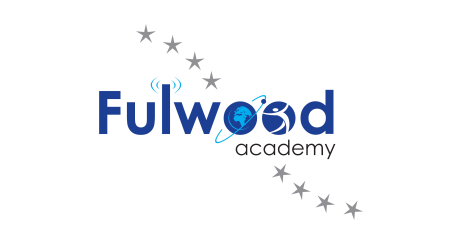 Head of SportJob DescriptionSalary scale: M1 – UPS3  Per Annum + 7 additional points on the Fulwood Academy TLR pay scale (equal to £3,955 Per Annum)Responsible to:	 Assistant Principal Responsible For: Teachers of SportContract: Includes responsibility allowance (as indicated above), Full Time, Full Year							Job Purpose: Heads of Departments lead their department in ensuring an ambitious culture of high challenge and attainment, ensuring the best possible learning and leadership of learning within the department and across the Academy, ensuring safeguarding is a key focus, behaviour and attendance are exemplary and ensuring all pupils have equal opportunities to make maximum progressMain ResponsibilitiesTo develop a strong vision for the department, in line with the whole Academy vision, that inspires both staff and pupils.To lead the development and co-ordination of the Sport department across the key stages, ensuring challenging and inspirational schemes of work are both responsive to arising needs and meet statutory requirements. To lead staff in the teaching of Sport and provide a role model for high quality teaching and learning, feedback and marking and behaviour management, in line with departmental and whole Academy priorities.To work with the learning and teaching team to improve the quality of teaching and learning within the department and across the Academy, using this to inform future development.To lead the development, implementation and monitoring of policies and practices which reflect the Academy’s commitment to high achievement through learning and teaching.To monitor, evaluate and review all elements of department practice through the Academy MER system.To lead the self-evaluation of the department including providing regular feedback through scheduled meetings, such as Annual Reviews, and informing and working with, all stakeholders as appropriateTo work with other schools and academies locally and as appropriate to ensure best practiceTo keep up to date with research and development in education and pedagogy and where necessary, seek out appropriate professional development opportunitiesTo provide regular feedback to the  Assistant Principal to help the Academy evaluate its practice.To create a positive ethos for the department, creating a high challenge, low threat approach and lead and manage others so that they are supported and recognised for their strengths and contributions.To ensure that colleagues within the department benefit from coaching, appraisal and CPD that supports their growth and development.CurriculumTo plan, design, implement and evaluate syllabuses and schemes of work in line with National Curriculum and Academy requirements. The work of the department should promote the spiritual, moral, cultural, mental and physical development of pupils and prepare them for the opportunities, responsibilities and experiences of adult life.To plan the syllabus so that it fulfils the Academy aims and whole Academy policies.To liaise with Senior Leadership Management on whole Academy and cross-curricular issues.To promote and monitor effective teaching and learning.To support both staff and pupils as they develop their potentials.To implement monitoring, assessment, recording and reporting policies in line with National and Academy guidelines.To plan and oversee the implementation of departmental policies on Homework, coursework and examination entry, in accordance with whole Academy policy.	ManagementTo adopt democratic management strategies and style which exemplify the	Academy aims and policies.Identify cohort/s of underperformers and implement planned interventions.Organise and log teacher/departmental interventions for the attention of the Curriculum Team Leader.To liaise with the Leadership Team in		a) promoting the in-service training of staff and their professional development		b) appointing new staff.To organise Departmental meetings and internal communication, take part in Heads’ of Department meetings and to contribute to Open Evenings and Curriculum Evenings.To liaise with the Assistant Principal in relation to the preparation of the timetable.To manage the capitation allowance and to justify further requests for extra resources.To support Academy disciplinary procedures within the Department.To be responsible for all aspects of Health and Safety within the Department.To contribute to the reports to the Principal and Governors, as requested.To set work for pupils who are being taught by substitute teachers.To contribute through the Curriculum Team to the whole Academy management and policy making.To encourage links with feeder primary schools, appropriate outside agencies and post-16 institutions.Classroom TeacherTo undertake an appropriate programme of teaching in accordance with the duties of a Head of Department. Please see the Classroom Teacher job description for the specific responsibilities of this aspect of the role. General AcademyTo be aware of and comply with policies and procedures relating to child protection, safeguarding, health and safety, security, confidentiality and data protection, reporting all concerns to an appropriate person as soon as they ariseActively promote equal opportunities and support the delivery of services which are accessible and appropriate to the diverse needs of service users. To participate in training and other learning activities and the academy’s performance management processThe post holder will be expected to work flexibly and carry out all duties in compliance with the academy policiesPersonal qualities for all staffFulwood Academy is on a journey of rapid change. Sharing our vision, ‘Working as a TEAM in the pursuit of excellence for all’, is vital. This is supported by a caring atmosphere where discipline and relationships are based on our four core values:TrustExcellenceAmbitionMannersTo support the academy and to your own success, we expect the following from the whole team:a commitment to the protection and safeguarding of children and young people;the ability to work as part of a developing teamthe ability to demonstrate a caring attitude to pupils and colleaguesappropriate qualifications/or experience to competently carry out your rolea willingness to pursue professional and personal developmentAll staff at Fulwood Academy are role models for children and are expected, therefore, to model good behaviour and conduct themselves in a way that is consistent with our expectations of our pupils.Performance Management To participate in the annual Performance Management process, agreeing targets linked to academy development plan, departmental and personal priorities. Safeguarding CommitmentFulwood Academy is committed to safeguarding and promoting the welfare of children and young people and expects all staff and volunteers to share this commitment.All post holders at Fulwood Academy are subject to an Enhanced DBS check following the offer of a post, and any offer is subject to satisfactory checks being obtained.Person SpecificationHead of SportDescriptionEssential / DesirableTo hold qualified teacher statusETo teach PE to GCSEEA degree in a relevant subjectERelevant professional development appropriate to a HODETo have at least 3 years working experience as a classroom teacher within the specified subjectETo have good functional skills in English and MathematicsETo have good IT skillsDExcellent communication and organisational skillsEAbility to work with and motive young peopleEA sense of enjoyment in working with young peopleEAbility to investigate complex problems and find solutionsESuccessful experience in raising pupil achievement and adding value EAbility to engage with teachers, other professionals and parents or carersEAbility to interpret and use dataEAbility to produce reports, and present information to a variety of audiencesEA sound understanding of quality first teaching, responsive teaching, planning and assessment for learningEEvidence of outstanding learning and teaching ability and successful impact on pupil progressEAn awareness of the range of strategies to support the differing needs which exist in the mixed ability classroomEAn sound command of data and how to use it effectively to narrow the gapEFlexibility of working hours in support of the AcademyEWillingness to undertake training as required, including relevant IT applications EAbility  to relate and promote the ethos of the academyE